3/11/2024Fraternal greetings everyoneAs some may have already heard, our Newsletter Editor Margaret Saul has resigned as R.K.I.F.M.C. International Newsletter Editor.  She has conveyed her sadness in doing this, but has accepted a promotion in her civilian career and her time now must be focused on her new career path.  We want to congratulate her and wish her well in these new endeavors!  Congratulations!Unfortunately, that leaves us with a vacancy within our organization. The International Board is seeking members who would like to step up to this challenge.  We will now be accepting resumes/letters of intent for the position of Newsletter Editor.  If you have an interest in filling this position, please send those resumes/letters of intent to the International Secretary (secretary@redknightsmc.com) before 04/11/2024 to be considered at the Spring Board Meeting for this honor.On behalf of the International Board of Directors,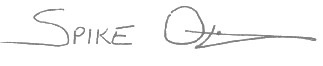 R. Spike OstiguyInternational President On behalf of the International Board of Directors,R. Spike OstiguyInternational President 